Kosyk Oleksander ViktorovitchExperience:Position applied for: ElectricianDate of birth: 08.06.1971 (age: 46)Citizenship: UkraineResidence permit in Ukraine: NoCountry of residence: UkraineCity of residence: KhersonPermanent address: Õåðñîí óë.È.Êóëèêà 133.105Contact Tel. No: +38 (050) 620-75-30 / +38 (055) 234-32-16E-Mail: kykysia_71@mail.ruU.S. visa: NoE.U. visa: NoUkrainian biometric international passport: Not specifiedDate available from: 17.04.2013English knowledge: ModerateMinimum salary: 1200 $ per monthPositionFrom / ToVessel nameVessel typeDWTMEBHPFlagShipownerCrewingElectrician14.09.2012-09.02.2013LIMEDry Cargo24571030ÐÐ¾Ð»Ð´Ð¾Ð²Ð°Lime Shipping&mdash;Electrician19.11.2010-11.05.2011ELANSDry Cargo16802X600ÐÐ¾Ð»Ð´Ð¾Ð²Ð°ÐÐÐ­Ð¡ÐÐ&mdash;Electrician16.08.2009-30.12.2009VELESDry Cargo2850970ÐÐ¾Ð»Ð´Ð¾Ð²Ð°ÐÐÐ­Ð¡ÐÐ&mdash;Electrician23.10.2008-23.05.2009NEREYDry Cargo16942Ñ600ÐÐ¾Ð»Ð´Ð¾Ð²Ð°ÐÐÐ­Ð¡ÐÐ&mdash;Electrician27.04.2007-21.05.2008NereyDry Cargo16942x600ÐÐ¾Ð»Ð´Ð¾Ð²Ð°ÐÐÐ­Ð¡ÐÐ&mdash;Electrician10.10.2006-28.02.2007LEVONDry Cargo2478970ÐÐ°Ð¼Ð±Ð¾Ð´Ð¶Ð¸ÑVal sheep&mdash;Electrician11.11.2004-06.09.2006Ð Ð¢Ð ÐÐ°Ð»Ð¸Ð½Ð¾Ð²Ð¾-Ð Ð¾ÑÑÐ¸ÑÐÐÐÐÐ &mdash;Electrician30.01.2003-08.10.2004ÐÐÐ Ð¢ Ð¡Ð°Ð¼Ð°ÑÐ³Ð°Ð¢ÑÐ°ÑÐ»ÐµÑ-Ð Ð¾ÑÑÐ¸ÑÐÐÐÐÐ &mdash;Electrician08.12.2000-19.10.2002ÑÑÐ¼ ÐÐ°ÑÐ¸ÑÐ¢ÑÐ°ÑÐ»ÐµÑ-Ð Ð¾ÑÑÐ¸ÑÐÐÐÐÐ &mdash;Electrician14.02.1997-01.07.1998ÑÑÐ¼ Ð ÑÐ±Ð¸Ð½Ð¾Ð²ÑÐ¹Ð¢ÑÐ°ÑÐ»ÐµÑ-Ð Ð¾ÑÑÐ¸ÑÐÐÐÐÐ &mdash;Electrician05.05.1996-22.10.1996ÑÑÐ¼ ÐÐ»ÐµÐºÑÐ°Ð½Ð´ÑÐ¾Ð²ÑÐºÐ¢ÑÐ°ÑÐ»ÐµÑ-Ð Ð¾ÑÑÐ¸ÑÐÐÐÐÐ &mdash;Electrician10.07.1995-15.02.1996ÑÑÐ¼ ÐÑÐ¾ÑÐ²ÐµÑÐ¸ÑÐµÐ»ÑÐ¢ÑÐ°ÑÐ»ÐµÑ-Ð Ð¾ÑÑÐ¸ÑÐÐÐÐÐ &mdash;Electrician07.08.1989-09.07.1992ÐÐ-173VSP Tug - Voith Schneider Propeller Tug-Ð¡Ð¡Ð¡Ð &mdash;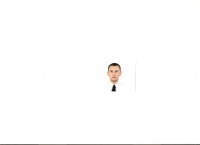 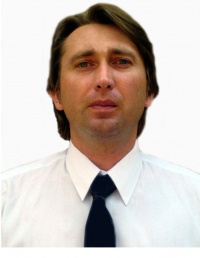 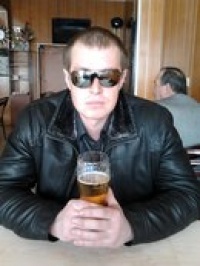 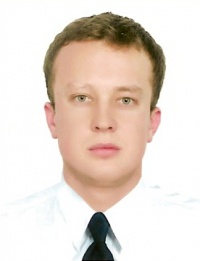 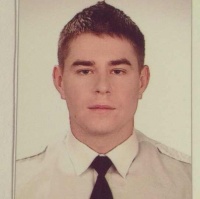 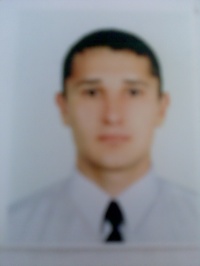 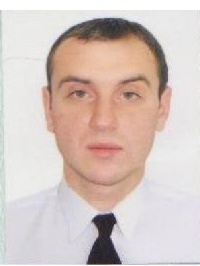 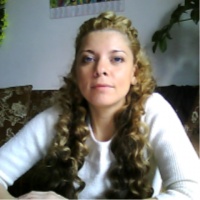 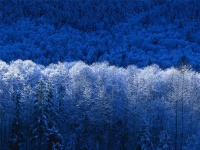 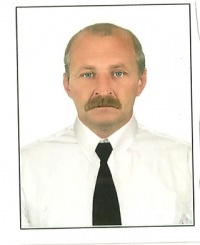 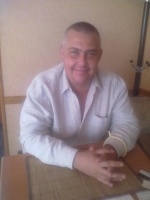 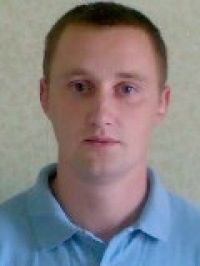 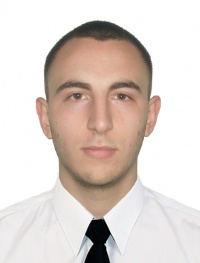 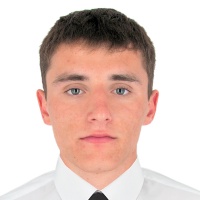 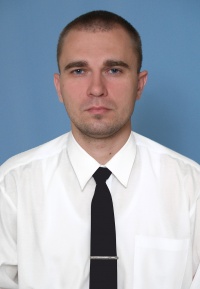 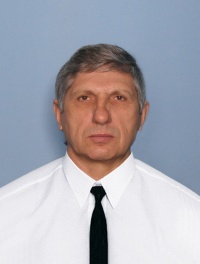 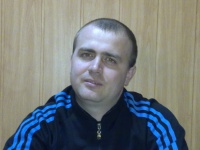 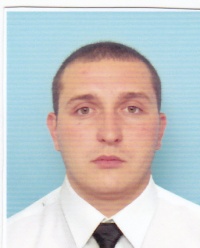 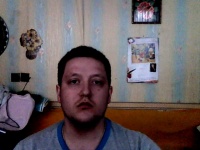 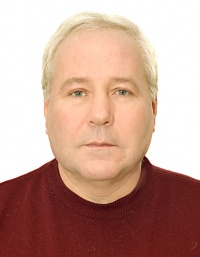 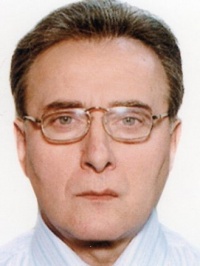 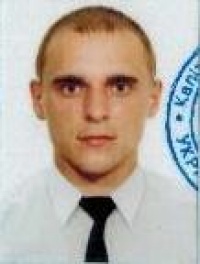 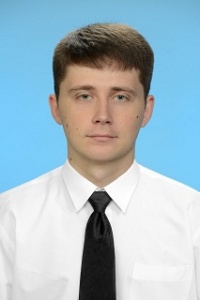 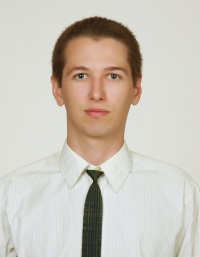 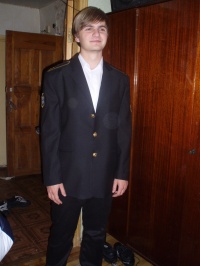 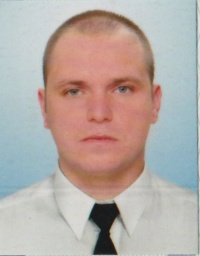 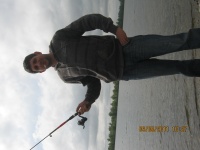 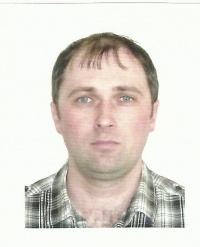 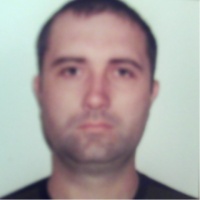 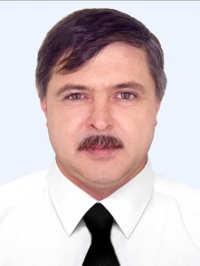 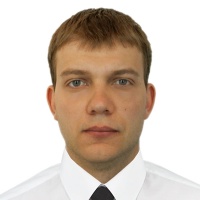 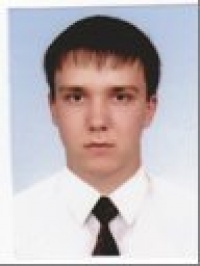 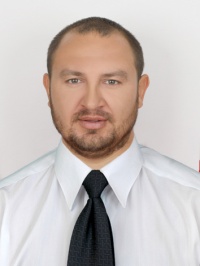 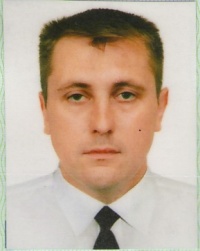 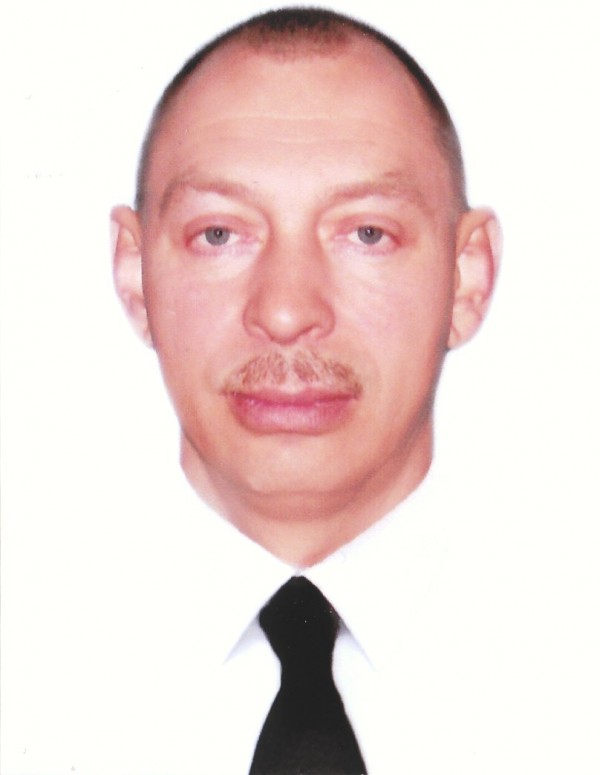 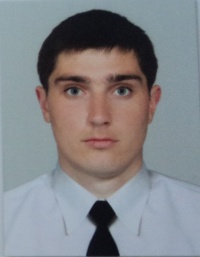 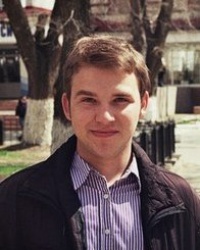 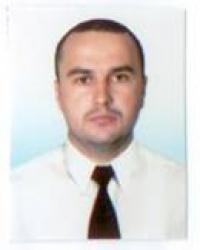 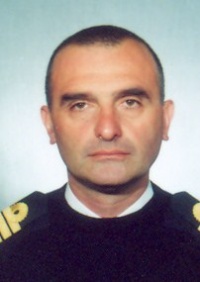 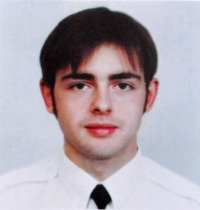 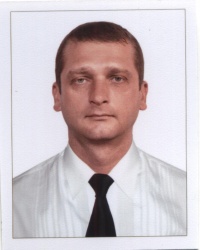 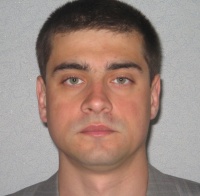 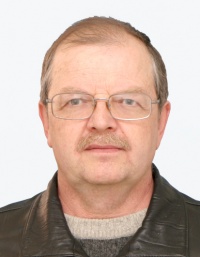 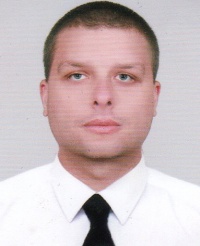 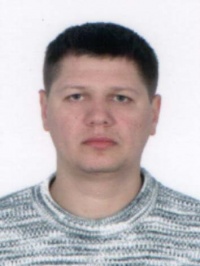 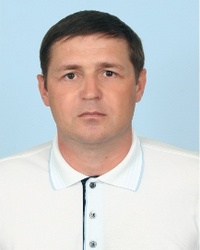 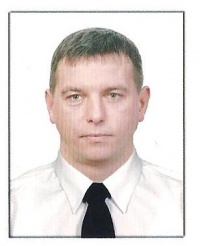 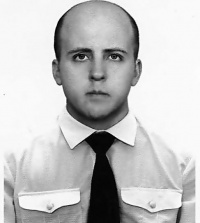 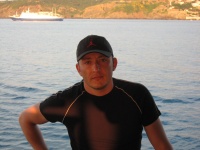 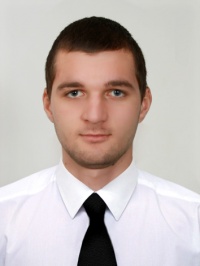 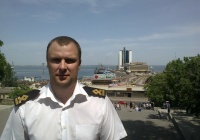 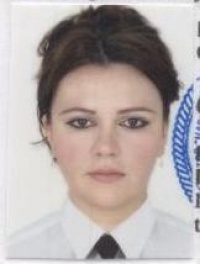 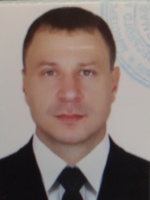 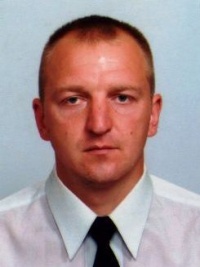 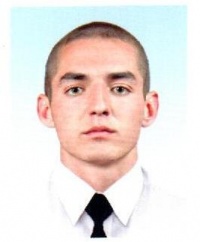 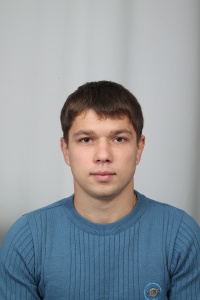 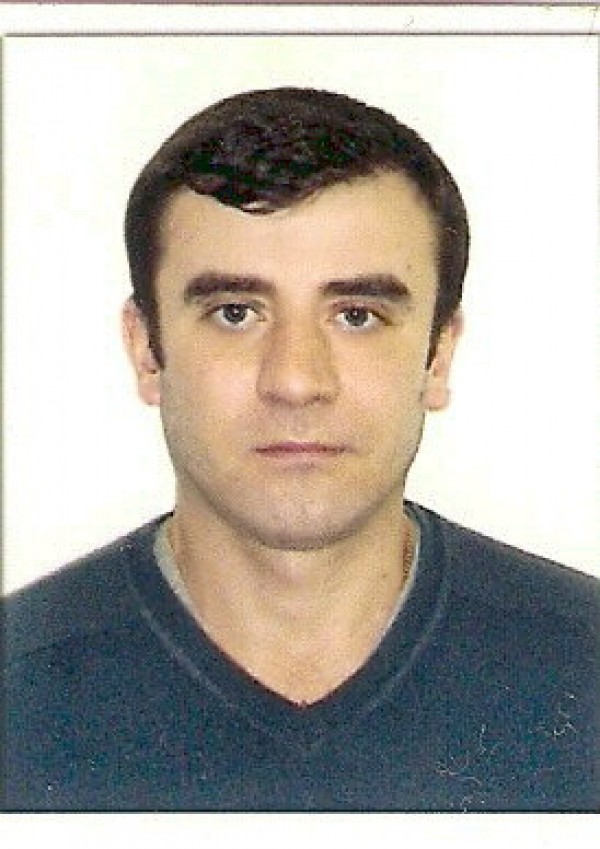 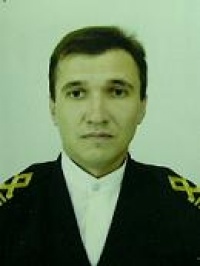 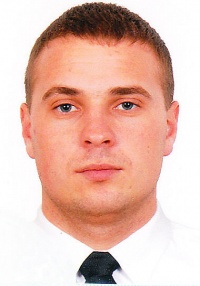 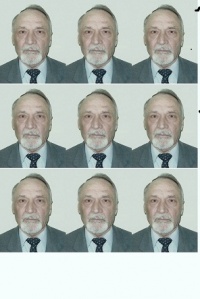 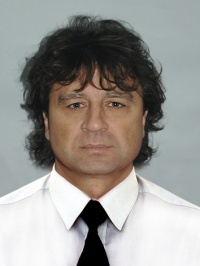 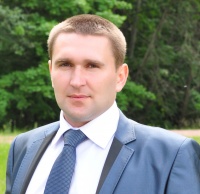 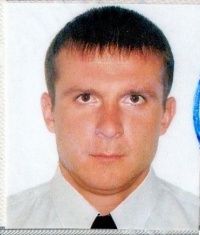 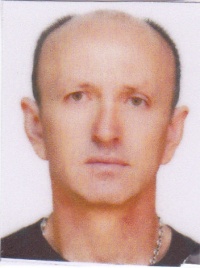 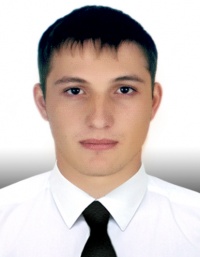 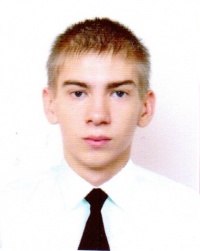 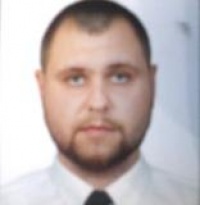 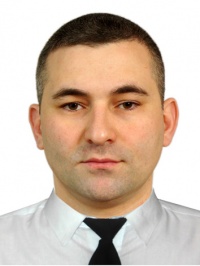 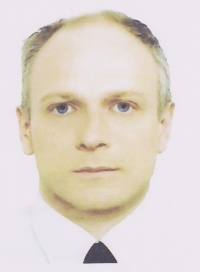 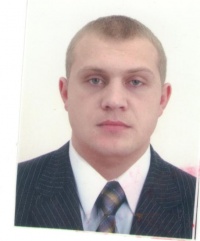 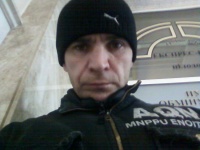 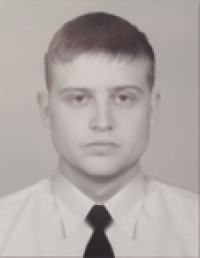 